 Questions adapted from Score21 and SchoolNet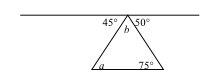 Problem 1Problem 2Gridded ResponseMondayOne angle has a measurement of 3x and another has a measurement of 12x.  If the two angles are supplementary, what’s the measure of the larger angle?∠WXZ and ∠ZXY are complementary angles. ∠WXZ is four times larger than ∠ZXY. What is the measure of ∠WXZ?Problem 1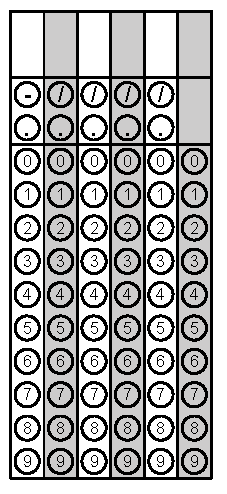 TuesdayAudrey went to the mall. She spent half of her money on a shirt.She spent $5.35 on lunch.She bought a pair of shoes for $21.39. She has $3.26 left. How much money did Audrey take to the mall?The larger of two complementary angles is 10 degrees more than the smaller angle. What is the degree measure of the larger angle? Problem 2WednesdayIf angle 1 is 150 degrees, find the measure of all the other angles and give your reasoning. Two angles of a triangle measure 48° and 62°. What is the measure of the third angle in the triangle?Problem 2ThursdayFind the measure of x.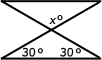 Which set of angle measures would not be the interior angles of a triangle?A  12°, 38°, 120°Problem 1FridayJason purchased 10 shirts for the members of a school club. Each shirt cost $4.99. Jason had a coupon for 20% off his total purchase. Sales tax was 7% after the discount. What was the total cost for the shirts?Find the measure of angle a.Problem 2